АДМИНИСТРАЦИЯ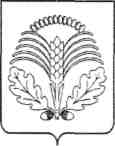 ГРИБАНОВСКОГО МУНИЦИПАЛЬНОГО РАЙОНАВОРОНЕЖСКОЙ ОБЛАСТИРАСПОРЯЖЕНИЕот 25.12.2019г. № 471-р                    пгт ГрибановскийОб утверждении плана проверок по контролю в сфере закупок товаров, работ, услуг для обеспечения муниципальных нужд Грибановского муниципального района Воронежской областиВ соответствии с частью 3 статьи 99 Федерального закона от 05.04.2013 года  № 44-ФЗ  « О контрактной системе в сфере закупок товаров, работ, услуг для обеспечения государственных и муниципальных нужд»:      	1. Утвердить план проверок по контролю в сфере закупок товаров, работ, услуг для обеспечения муниципальных нужд Грибановского муниципального района Воронежской области на период январь – июнь 2020г. (прилагается).                                                     	2. План проверок разместить на официальном сайте администрации Грибановского муниципального района Воронежской области в сети «Интернет».Глава администрациимуниципального района                                                  А.И. Рыженин                                                                                      Утвержден                                                                                     Распоряжением                                                                        администрации Грибановского                                                                             муниципального района      от 25.12.2019г. № 471-рПлан проверок по контролю в сфере закупок товаров, работ, услуг для обеспечения муниципальных нужд Грибановского муниципального района Воронежской области на период январь - июнь 2020г.№п/пНаименование субъекта проверкиИНН субъекта проверкиАдрес местонахождения субъекта проверкиЦель и основания проверкиСрок проведения проверки1.МКОУ Нижнекарачанская СОШ
3609003934397204, Воронежская область, Грибановский район,село Нижний Карачан, ул.Советская, 12    Предупреждение и выявление нарушений законодательства РФ и иных нормативных правовых актов РФ о контрактной системе в сфере закупок.январь2.
Администрация  Нижнекарачанского сельского поселения3609002095397204, Воронежская область, Грибановский район, село Нижний Карачан, ул.Советская, 10Предупреждение и выявление нарушений законодательства РФ и иных нормативных правовых актов РФ о контрактной системе в сфере закупок.февраль3.Администрация  Новогольеланского сельского поселения3609001704397226, Воронежская область, Грибановский район,село Новогольелань, ул. Октябрьская, 63Предупреждение и выявление нарушений законодательства РФ и иных нормативных правовых актов РФ о контрактной системе в сфере закупок.март5.Администрация  Листопадовского поселения3609001790397220, Воронежская область, Грибановский район,село Листопадовка, ул. Глотова, 13Предупреждение и выявление нарушений законодательства РФ и иных нормативных правовых актов РФ о контрактной системе в сфере закупок.март6.МКОУ Новогольская ООШ3609006068397228 Воронежская область, Грибановский район, село Новогольское, ул.Советская, 70Предупреждение и выявление нарушений законодательства РФ и иных нормативных правовых актов РФ о контрактной системе в сфере закупок.апрель7.МКОУ Большеалабухская СОШ3609003941397215 Воронежская область, Грибановский район, село Большие Алабухи, ул.площадь Революции, 23Предупреждение и выявление нарушений законодательства РФ и иных нормативных правовых актов РФ о контрактной системе в сфере закупок.май8.МКОУ Алексеевская ООШ3609003807397211 Воронежская область, Грибановский район, село Алексеевка, ул.Центральная, 2 аПредупреждение и выявление нарушений законодательства РФ и иных нормативных правовых актов РФ о контрактной системе в сфере закупок.июнь9.МКОУ Листопадовская СОШ3609003892397223 Воронежская область, Грибановский район, село Листопадовка, ул.Глотова, 2Предупреждение и выявление нарушений законодательства РФ и иных нормативных правовых актов РФ о контрактной системе в сфере закупок.июнь